1	Regarder et écouter, puis parler1	bonnes résolutions1.	Au début de chaque année, beaucoup de personnes prennent de bonnes résolutions. Lisez à haute voix les résolutions sur les post-its suivants et traduisez-les.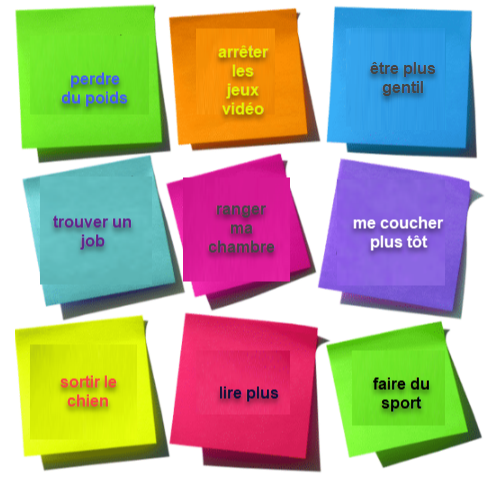 2.	Cherchez sur Internet le fragment Vos bonnes résolutions pour 2019. Regardez et écoutez la première partie, jusqu’à 1’07’’. (https://www.youtube.com/watch?v=5dKeJqI9cbY)a. Quelles résolutions notées sur les post-its avez-vous reconnues ?b. Quelles sont les autres résolutions nommées ? Essayez d’en trouver au moins trois3.	Parlez avec deux autres élèves. Répondez aux questions suivantes en français.	a. Et vous, avez-vous pris les résolutions citées sur les post-its ? Motivez votre réponse.	b. Avez-vous pris d’autres résolutions pour 2019 ? Si oui, lesquelles, et comment allez-vous les tenir ? Si non, pourquoi pas ?  	c. Y a-t-il une résolution que vous ne prendrez jamais ? Pourquoi pas ?2	Lire, puis parler2	Lundi vert4.	Lisez l’annonce suivante et découvrez de quelle bonne résolution il s’agit. Pour cela, il suffit de répondre à la question : le “lundi vert”, qu’est-ce que c’est ? 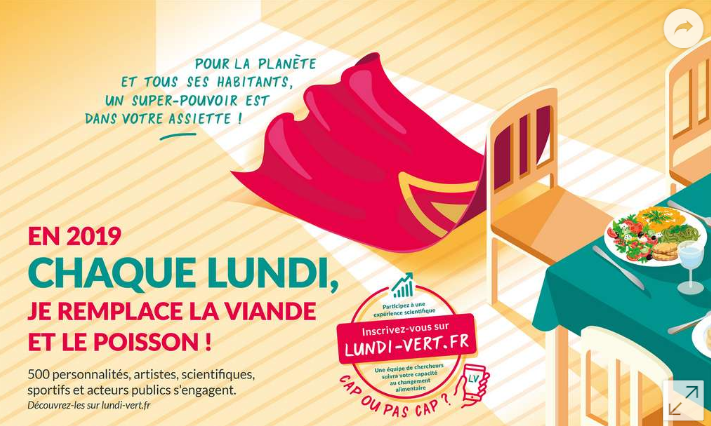 5.	Lisez le texte ci-dessous, puis répondez aux questions.  	a. À quoi 500 personnalités nous appellent-elles ? 	b. Quelles sont les trois raisons pour participer au “lundi vert” ?  	c. Quand cette campagne a-t-elle commencé?6.	Parlez avec deux autres élèves. Répondez aux questions suivantes en français.	a. Et vous, serez-vous “cap ou pas cap(able)” de remplacer la viande et le poisson chaque lundi en 2019 ? Motivez votre réponse.	b. Que pensez-vous de cette campagne ? Motivez votre réponse. Pensez aussi aux raisons pour y participer.C’est lundi, c’est veggie !500 personnalités (artistes, scientifiques, sportifs, acteurs publics) ont signé un appel pour un “lundi vert” en 2019 pour diminuer collectivement la consommation de chair animale.Respect des animaux, respect de la planète et soin de sa santé : les raisons pour manger moins de viande ne manquent pas. Serez-vous “cap ou pas cap” s’interroge la page d’accueil du site lundi-vert.fr où chacun est invité à s’inscrire dans cette transition vers une consommation plus végétarienne.Lancement du premier “lundi vert” le 7 janvier 2019                                                                                                                                    D’après www.topsante.com